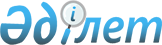 Об утверждении Инструкции прохождения воинской службы в Национальной гвардии Республики КазахстанПриказ Министра внутренних дел Республики Казахстан от 25 февраля 2015 года № 152. Зарегистрирован в Министерстве юстиции Республики Казахстан 3 апреля 2015 года № 10620.
      В соответствии с подпунктом 11) статьи 12 Закона Республики Казахстан "О Национальной гвардии Республики Казахстан" ПРИКАЗЫВАЮ:
      Сноска. Преамбула - в редакции приказа Министра внутренних дел РК от 27.12.2023 № 938 (вводится в действие по истечении десяти календарных дней после дня его первого официального опубликования).


      1. Утвердить прилагаемую Инструкцию прохождения воинской службы в Национальной гвардии Республики Казахстан.
      2. Главному командованию Национальной гвардии Республики Казахстан (Жаксылыков Р.Ф.) обеспечить в установленном законодательством порядке:
      1) государственную регистрацию настоящего приказа в Министерстве юстиции Республики Казахстан;
      2) в течение десяти календарных дней после государственной регистрации настоящего приказа его направление на официальное опубликование в периодических печатных изданиях и в информационно-правовой системе "Әділет";
      3) размещение настоящего приказа на интернет-ресурсе Министерства внутренних дел Республики Казахстан.
      3. Контроль за исполнением настоящего приказа возложить на Главное командование Национальной гвардии Республики Казахстан (Жаксылыков Р.Ф.).
      4. Настоящий приказ вводится в действие по истечении десяти календарных дней после дня его первого официального опубликования. Инструкция прохождения воинской службы в Национальной гвардии Республики Казахстан
      Сноска. Инструкция в редакции приказа Министра внутренних дел РК от 18.11.2016 № 1073 (вводится в действие по истечении десяти календарных дней после дня его первого официального опубликования). Глава 1. Общие положения
      1. Настоящая Инструкция прохождения воинской службы в Национальной гвардии Республики Казахстан (далее - Инструкция), определяет применение законодательства о воинской службе в части поступления и прохождения воинской службы в Национальной гвардии Республики Казахстан (далее – Национальная гвардия). Глава 2. Изучение и отбор кандидатов для поступления на воинскую службу по контракту
      2. Изучение и отбор кандидатов (далее – кандидаты) для приема на воинскую службу по контракту на должности офицерского, сержантского и солдатского составов осуществляется кадровыми службами Главного командования Национальной гвардии Республики Казахстан (далее - ГКНГ), региональных командований (далее – РгК), воинских частей и Академии Национальной гвардии (далее - Академия).
      Сноска. Пункт 2 - в редакции приказа Министра внутренних дел РК от 27.12.2023 № 938 (вводится в действие по истечении десяти календарных дней после дня его первого официального опубликования).


      3. Кандидаты прибывают в кадровую службу воинской части (государственного учреждения) в дни посещения, установленные регламентом служебного времени, согласно общевоинских уставов Вооруженных Сил, других войск и воинских формирований Республики Казахстан, утвержденных Указом Президента Республики Казахстан от 5 июля 2007 года № 364 (далее – Уставы).
      4. Кадровая служба доводит до сведения кандидата требования, предъявляемые к лицам, поступающим на воинскую службу по контракту, установленные статьей 38 Закона Республики Казахстан "О воинской службе и статусе военнослужащих" (далее – Закон).
      5. Кандидат, изъявивший желание проходить воинскую службу по контракту представляет в кадровую службу документы, по перечню, определенному пунктом 21 Правил прохождения воинской службы в Вооруженных Силах, других войсках и воинских формированиях Республики Казахстан, утвержденных Указом Президента Республики Казахстан от 25 мая 2006 года № 124 (далее – Правила).
      Истребование у кандидата документов, не предусмотренных пунктом 21 Правил не допускается.
      Сноска. Пункт 5 в редакции приказа Министра внутренних дел РК от 21.06.2018 № 461 (вводится в действие по истечении десяти календарных дней после дня его первого официального опубликования).


      6. Кадровой службой кандидат проверяется на соответствие требованиям, установленным статьей 38 Закона.
      7. В отношении кандидата с Комитета по правовой статистике и специальным учетам Генеральной прокуратуры Республики Казахстан запрашиваются сведения о совершении уголовных, административных и коррупционных правонарушений, фактах увольнения с государственной службы по отрицательным мотивам.
      8. На кандидата для прохождения воинской службы по контракту на должности, предусматривающей работу со сведениями, составляющими государственные секреты, согласно пункта 23 Правил проводится специальная проверка на допуск к государственным секретам. 
      9. В отношении лиц, поступающих на воинскую службу по контракту на должности, перечень которых утвержден приказом Министра внутренних дел Республики Казахстан от 8 августа 2017 года № 542 "Об утверждении перечня воинских должностей, при назначении на которые в отношении военнослужащих и лиц гражданского персонала проводится проверка с применением психофизиологического и полиграфологического исследований" (зарегистрирован в Реестре государственной регистрации нормативных правовых актов под № 15656) проводится проверка с применением психофизиологического и полиграфологического исследований.
      Сноска. Пункт 9 в редакции приказа Министра внутренних дел РК от 21.06.2018 № 461 (вводится в действие по истечении десяти календарных дней после дня его первого официального опубликования).


      10. Кадровая служба направляет кандидата для прохождения медицинского освидетельствования в военно-врачебную комиссию с указанием планируемой должности за подписью командира воинской части.
      Сноска. Пункт 10 в редакции приказа Министра внутренних дел РК от 21.06.2018 № 461 (вводится в действие по истечении десяти календарных дней после дня его первого официального опубликования).


      11. Кадровой службой по результатам предварительного изучения кандидата оформляется заключение о приеме на воинскую службу по форме, согласно приложению 1 к настоящей Инструкции.
      Сноска. Пункт 11 в редакции приказа Министра внутренних дел РК от 21.06.2018 № 461 (вводится в действие по истечении десяти календарных дней после дня его первого официального опубликования).


      12. Материалы, представленные в ходе изучения кандидата (личное дело кандидата) выносятся на рассмотрение отборочной комиссии, назначаемой приказом командира части (руководителя государственного учреждения) в составе председателя, секретаря (представителя кадровой службы) и не менее четырех членов комиссии.
      13. Заключение отборочной комиссии с обоснованными выводами о целесообразности приема или отказа в приеме на воинскую службу кандидата оформляется протоколом заседания отборочной комиссии по форме согласно приложению 2 к настоящей Инструкции.
      Об отказе в приеме на воинскую службу по контракту с указанием причин отказа кандидат уведомляется в письменной форме под роспись в тот же день после заседания отборочной комиссии.
      Сноска. Пункт 13 в редакции приказа Министра внутренних дел РК от 21.06.2018 № 461 (вводится в действие по истечении десяти календарных дней после дня его первого официального опубликования).


      14. Кандидат, прошедший отбор, в течении 5 рабочих дней приказом по личному составу принимается на воинскую службу по контракту, приказом по строевой части зачисляется в списки воинской части и допускается к исполнению обязанностей. Выписка из приказа по строевой части в течении 3 рабочих дней направляется в местный орган военного управления (далее МОВУ) по месту нахождения на воинском учете, для снятия с учета. Одновременно лицу, не состоявшему в запасе МОВУ оформляется военный билет. Глава 3. Назначение на воинские должности и перемещение военнослужащих по контракту, лиц гражданского персонала и граждан
      15. Назначение военнослужащего на воинскую должность производится с учетом квалификационных требований, уровня образования и профессиональной подготовки.
      16. Назначение военнослужащих на воинскую должность производится по представлению непосредственных начальников и предоставляется прямым начальникам через курируемые кадровые службы.
      17. Представления (документы) направляются согласно номенклатуре должностей должностным лицам, имеющим право издавать приказы по личному составу и подлежат согласованию с начальниками заинтересованных структурных подразделений ГКНГ (воинских частей), заместителями Главнокомандующего, командующих РгК и командиров воинских частей, курирующих соответствующие службы, а также с главным сержантом в части, касающейся назначения сержантов региональных командований и воинских частей.
      18. При изменении штатного наименования воинских должностей (без изменения штатно-должностных категорий), а также при изменении нумерации или наименования воинской части осуществляется переназначение на новые воинские должности. 
      19. Временное назначение лиц гражданского персонала, граждан на вакантные должности офицерского состава производится при наличии высшего образования, специальности родственной по профилю соответствующей военной специальности и опыта работы по данной специальности.
      20. Временное назначение лиц гражданского персонала, граждан на вакантные должности сержантского и солдатского составов производится при наличии высшего или средне-специального образования, в соответствии с пунктом 50 Правил.
      21. Исключен приказом Министра внутренних дел РК от 21.01.2021 № 27 (вводится в действие по истечении десяти календарных дней после дня его первого официального опубликования).

      22. Исключен приказом Министра внутренних дел РК от 21.06.2018 № 461 (вводится в действие по истечении десяти календарных дней после дня его первого официального опубликования).


      23. Назначение на штатные должности гражданского персонала, а также временное назначение лиц гражданского персонала, граждан на воинские должности производится приказами по строевой части.
      24. Лица гражданского персонала, временно назначенные на воинские должности, при назначении на эти должности военнослужащих назначаются на другие воинские должности, а в случае невозможности назначения на другие воинские должности увольняются.
      25. Заключение и прекращение трудового договора с лицами гражданского персонала, гражданами производится в соответствии с Трудовым кодексом Республики Казахстан. 
      26. В кадровых служба РгК и воинских частей к 5 января должностными лицами кадровых и строевых служб создается резерв лиц офицерского состава с учетом достигнутых результатов и состояния воинской дисциплины для выдвижения на вышестоящие должности и направления на учебу.
      При этом командирами и начальниками определяется, какая работа будет проводиться с каждым офицером, зачисленным в резерв, по подготовке на конкретную должность или поступления на учебу.
      Сноска. Пункт 26 в редакции приказа Министра внутренних дел РК от 21.06.2018 № 461 (вводится в действие по истечении десяти календарных дней после дня его первого официального опубликования).


      При этом определяется, какая работа будет проводиться с каждым офицером, зачисленным в резерв, по подготовке на конкретную должность или к поступлению на учебу. 
      27. При назначении на равные должности лиц, зачисленных в резерв, по решению соответствующего начальника в служебных характеристиках указывается о том, что они состояли в резерве по прежнему месту службы.
      28. Назначение лиц офицерского состава на низшие должности производится после рассмотрения аттестационной комиссией.
      29. При снижении военнослужащих по контракту с должностей сержантского состава на должности солдатского состава с ними заключаются новые контракты сроком на 3 (три) года.
      30. Зачисление военнослужащих курсантами (слушателями) военных учебных заведений других государств с оставлением в списках личного состава Национальной гвардии осуществляется приказами заместителя Министра внутренних дел Республики Казахстан – Главнокомандующего Национальной гвардией по представлению приемной экзаменационной комиссии ГКНГ.
      Сноска. Пункт 30 - в редакции приказа Министра внутренних дел РК от 27.12.2023 № 938 (вводится в действие по истечении десяти календарных дней после дня его первого официального опубликования).


      31. По окончании военного учебного заведения выпускник назначается на должность или зачисляется в распоряжение соответствующего командира (начальника) приказом заместителя Министра внутренних дел Республики Казахстан – Главнокомандующего Национальной гвардией.
      Сноска. Пункт 31 - в редакции приказа Министра внутренних дел РК от 27.12.2023 № 938 (вводится в действие по истечении десяти календарных дней после дня его первого официального опубликования).


      32. Время нахождения на лечении и в отпусках в срок нахождения военнослужащего в распоряжении не засчитывается.
      33. Исключен приказом Министра внутренних дел РК от 21.06.2018 № 461 (вводится в действие по истечении десяти календарных дней после дня его первого официального опубликования).

      34. Исключен приказом Министра внутренних дел РК от 21.06.2018 № 461 (вводится в действие по истечении десяти календарных дней после дня его первого официального опубликования).


      35. После письменного согласования с командиром воинской части (руководителем государственного учреждения) по новому месту службы военнослужащего, кадровой службой оформляются и направляются документы для рассмотрения возможности назначения военнослужащего в другую воинскую часть.
      36. Назначение военнослужащих по контракту между РгК, Академии, воинскими частями непосредственного подчинения по ходатайству соответствующих командиров (начальников) осуществляется приказами по личному составу заместителя Министра внутренних дел Республики Казахстан – Главнокомандующего Национальной гвардией.
      Сноска. Пункт 36 - в редакции приказа Министра внутренних дел РК от 27.12.2023 № 938 (вводится в действие по истечении десяти календарных дней после дня его первого официального опубликования).


      37. Назначение военнослужащих по контракту на новое место службы по семейным обстоятельствам, по состоянию здоровья военнослужащего или членов его семьи, производится при наличии вакантных должностей в воинской части, избранной местом дальнейшего прохождения службы, а также предоставления акта семейно-имущественного обследования или заключения медицинской организации по месту их жительства.
      Сноска. Пункт 37 в редакции приказа Министра внутренних дел РК от 21.06.2018 № 461 (вводится в действие по истечении десяти календарных дней после дня его первого официального опубликования).


      38. Откомандирование военнослужащих офицерского, сержантского и солдатского составов из Национальной гвардии в другие государственные органы, где предусмотрена воинская служба и поступление на воинскую службу по контракту в НГ РК военнослужащих (сотрудников) из правоохранительных и специальных органов, Вооруженных Сил, других войск и воинских формирований производится приказами по личному составу Министра внутренних дел либо заместителя Министра внутренних дел Республики Казахстан – Главнокомандующего Национальной гвардией.
      Сноска. Пункт 38 - в редакции приказа Министра внутренних дел РК от 27.12.2023 № 938 (вводится в действие по истечении десяти календарных дней после дня его первого официального опубликования).


      39. При назначении военнослужащего в государственные органы (учреждения), где не предусмотрена воинская служба подлежит увольнению в соответствии с Законом. Глава 4. Заключение контрактов с военнослужащими, достигшими предельного возраста состояния на воинской службе
      40. Военнослужащий, достигший предельного возраста состояния на воинской службе, в срок не менее чем за четыре месяца до истечения срока действующего контракта извещается уведомлением об увольнении в связи с достижением предельного возраста состояния на воинской службе из Национальной гвардии Республики Казахстан, по форме согласно приложению 3 к настоящей Инструкции.
      41. Военнослужащие, достигшие предельного возраста состояния на воинской службе, соответствующие требованию пункта 2 статьи 25 Закона подают на имя заместителя Министра внутренних дел Республики Казахстан – Главнокомандующего Национальной гвардией рапорт о продлении срока контракта по форме, согласно приложению 4 к настоящей Инструкции.
      Сноска. Пункт 41 - в редакции приказа Министра внутренних дел РК от 27.12.2023 № 938 (вводится в действие по истечении десяти календарных дней после дня его первого официального опубликования).


      42. Решение об оставлении военнослужащих на воинской службе сверх предельного возраста объявляется им лично командирами воинских частей.
      В послужные списки военнослужащих вносится запись о принятом решении и сроке, на который военнослужащие оставлены на воинской службе сверх предельного возраста.
      43. Военнослужащим, которым отказано в продлении срока контракта сверх предельного возраста состояния на воинской службе, выдаются уведомления об увольнении из Национальной гвардии Республики Казахстан, по форме согласно приложению 5 к настоящей Инструкции. Глава 5. Проведение ротации военнослужащих по контракту
      44. Ротация военнослужащих осуществляется в рамках прохождения воинской службы для повышения боевой готовности войск, а также в целях служебной необходимости или обеспечения более эффективного использования профессионального потенциала военнослужащих, согласно Правил.
      45. Условиями ротации являются:
      пребывание в одной воинской должности свыше 5 лет;
      прохождение воинской службы в одной воинской части в местности с тяжелыми климатическими условиями свыше 3 лет.
      46. План ротации и список военнослужащих, подлежащих ротации, составляется ежегодно к 1 декабря.
      47. Ротации, связанной с переездом в другую местность, не подлежат военнослужащие:
      имеющие супругу (супруга), которой (которому) установлена инвалидность;
      имеющие (являющимися опекунами) детей с инвалидностью, в том числе усыновленных (удочеренных);
      имеющих на иждивении престарелых родителей;
      в год окончания контракта о прохождении воинской службы;
      до достижения предельного возраста которых осталось 3 года;
      в случае невозможности их назначения на равные или высшие воинские должности.
      Сноска. Пункт 47 – в редакции приказа Министра внутренних дел РК от 29.09.2022 № 772 (вводится в действие по истечении десяти календарных дней после дня его первого официального опубликования).


      48. По ходатайству прямых начальников и решению аттестационной комиссии заместитель Министра внутренних дел Республики Казахстан – Главнокомандующий Национальной гвардией продлевает время нахождения на воинских должностях на второй срок, согласно Правил.
      Сноска. Пункт 48 - в редакции приказа Министра внутренних дел РК от 27.12.2023 № 938 (вводится в действие по истечении десяти календарных дней после дня его первого официального опубликования).


      49. РгК и воинскими частями непосредственного подчинения ежегодно к 5 декабря в управление кадров и военного образования ГКНГ представляется план и список ротации военнослужащих по своей номенклатуре и предложения по ротации военнослужащих номенклатуры заместителя Министра внутренних дел Республики Казахстан – Главнокомандующего Национальной гвардией.
      Сноска. Пункт 49 - в редакции приказа Министра внутренних дел РК от 27.12.2023 № 938 (вводится в действие по истечении десяти календарных дней после дня его первого официального опубликования).


      50. Изменения в план ротации и список военнослужащих, подлежащих ротации, вносятся должностным лицом, их утвердившим.
      51. Список военнослужащих РгК и воинских частей непосредственного подчинения, подлежащих ротации составляется, по форме согласно приложению 6 к настоящей Инструкции. 
      52. План ротации РгК и воинских частей непосредственного подчинения составляется по итогам года к 15 января и уточняется к 15 июля, по форме согласно приложению 7 к настоящей Инструкции. Глава 6. Присвоение воинских званий
      53. Присвоение воинских званий военнослужащим офицерского, сержантского и солдатского составов, в том числе в порядке переаттестации производится согласно Правил прохождения воинской службы.
      54. В целях своевременного присвоения очередных воинских званий кадровыми службами на очередной год составляется график присвоения воинских званий. На положительно аттестуемых офицеров, занимающих соответствующие штатные должности, направляются представления в кадровую службу ГКНГ не позднее, чем за один месяц до истечения сроков выслуги в званиях, с приложением перечня документов, оформляемых с представлением, согласно приложению 8 (далее – перечень документов) к настоящей Инструкции.
      55. Объявление командиром воинской части военнослужащему по контракту причин, послуживших основанием для несвоевременного представления к присвоению очередного воинского звания, производится под роспись военнослужащего в листе беседы, который хранится в личном деле до присвоения очередного воинского звания.
      О принятом решении и проведенной беседе с лицом офицерского состава информируется управление кадров и военного образования ГКНГ.
      56. В срок выслуги в воинском звании офицерам, определенным на воинскую службу по контракту в добровольном порядке из запаса и назначенным на должности, засчитывается время пребывания их в воинском звании в запасе с соблюдением сроков выслуги, установленных статьей 20 Закона.
      57. На военнослужащих, представляемых к присвоению первого воинского звания офицерского состава в соответствии с пунктом 90 Правил, оформляется представление на бланке Министерства внутренних дел Республики Казахстан.
      Сноска. Пункт 57 - в редакции приказа Министра внутренних дел РК от 27.12.2023 № 938 (вводится в действие по истечении десяти календарных дней после дня его первого официального опубликования).


      58. Сотрудникам правоохранительных и специальных государственных органов, поступившим на воинскую службу в Национальную гвардию в порядке перевода, воинское звание присваивается в соответствии с требованиями статьи 20 Закона.
      59. Срок выслуги в воинском звании, присвоенном в порядке переаттестации, исчисляется со дня присвоения специального звания, которое имелось до переаттестации.
      60. Воинское звание "рядовой" присваивается гражданам, не имеющим воинского звания, приказами по личному составу при поступлении на воинскую службу по контракту на соответствующие штатные должности, а также при поступлении в Академию.
      Сноска. Пункт 60 - в редакции приказа Министра внутренних дел РК от 27.12.2023 № 938 (вводится в действие по истечении десяти календарных дней после дня его первого официального опубликования).


      61. Воинское звание "младший сержант" присваивается при назначении военнослужащего на воинскую должность, по которой штатом предусмотрено соответствующее воинское звание и выше после обучения в учебной части, а курсантам Академии присваивается после прохождения ими учебно-методических сборов на факультете повышения квалификации при Академии.
      Сноска. Пункт 61 - в редакции приказа Министра внутренних дел РК от 27.12.2023 № 938 (вводится в действие по истечении десяти календарных дней после дня его первого официального опубликования).


      62. Военнослужащим-женщинам воинское звание "младший сержант" может быть присвоено при наличии соответствующего образования, родственного данной специальности по истечении шести месяцев после назначения. Глава 7. Представление отпусков военнослужащим по контракту
      63. В ГКНГ, РгК и воинских частях до 25 декабря на предстоящий год составляется график отпусков военнослужащих и утверждается командиром воинской части, имеющим право предоставления отпусков.
      64. Ежегодные основные отпуска военнослужащим предоставляются равномерно в течение всего календарного года с расчетом ежемесячного нахождения в отпуске 25-30 процентов от личного состава. Командиры (начальники), пользующиеся правом предоставления отпусков, могут уменьшать ежемесячные нормы предоставления ежегодных основных отпусков отдельным категориям военнослужащих в интенсивные периоды выполнения боевых задач и боевой подготовки. Военнослужащим, получившим ранения, контузии или увечья при выполнении боевых задач, а также принимавшим участие в боевых действиях и антитеррористических (миротворческих) операциях, предоставляется право на использование ежегодного основного отпуска в удобное для них время.
      65. При предоставлении военнослужащим отпусков (ежегодного основного, краткосрочного по семейным обстоятельствам и учебного) необходимое время для проезда к месту проведения отпуска и обратно предоставляется независимо от места проведения отпуска и исчисляется по расписанию движения (с учетом пересадок) железнодорожного, воздушного, автомобильного, водного транспорта.
      66. В случаях отсутствия железнодорожного сообщения время необходимое для проезда к месту проведения отпуска и обратно исчисляется по расписанию движения (с учетом пересадок), железнодорожного транспорта до ближайшей к месту проведения отпуска железнодорожной станции. Время, необходимое для проезда от ближайшей железнодорожной станции до места проведения отпуска исчисляется по расписанию движения междугородних автобусов (маршрутных такси) с учетом пересадок.
      67. При проведении отпуска в нескольких пунктах военнослужащему предоставляется время для проезда от места службы до одного из этих пунктов и обратно по выбору военнослужащего.
      68. Исключен приказом Министра внутренних дел РК от 21.06.2018 № 461 (вводится в действие по истечении десяти календарных дней после дня его первого официального опубликования).


      69. Проведение военнослужащим отпуска в населенном пункте, указанном в рапорте о предоставлении отпуска, подтверждается записью в отпускном билете о постановке/снятии с учета в МОВУ (в случае отсутствия МОВУ - в местном исполнительном органе) по месту проведения отпуска.
      В случае отсутствия записи в отпускном билете подтверждающими документами являются проездные документы (билеты).
      Сноска. Пункт 69 в редакции приказа Министра внутренних дел РК от 21.06.2018 № 461 (вводится в действие по истечении десяти календарных дней после дня его первого официального опубликования).


      70. При следовании в отпуск за пределы Республики Казахстан подтверждающим документом о действительном нахождении в указанном в рапорте населенном пункте является проездной документ, отметки в паспорте о прохождении пограничного контроля либо копии миграционных карт.
      Сноска. Пункт 70 в редакции приказа Министра внутренних дел РК от 21.06.2018 № 461 (вводится в действие по истечении десяти календарных дней после дня его первого официального опубликования).


      71. В случаях, если время необходимое для проезда к месту проведения отпуска составляет более двенадцати часов, то к отпуску военнослужащего присоединяются двое суток (и более) для следования к месту проведения отпуска и обратно.
      72. В случаях, если время необходимое для проезда к месту проведения отпуска составляет менее двенадцати часов, то к отпуску военнослужащего присоединяются одни сутки для следования к месту проведения отпуска и обратно.
      73. Исключен приказом Министра внутренних дел РК от 21.06.2018 № 461 (вводится в действие по истечении десяти календарных дней после дня его первого официального опубликования).


      74. Перед отпуском по беременности и родам или непосредственно после него либо по окончании отпуска по уходу за ребенком до достижения им возраста трех лет военнослужащей-женщине по ее желанию предоставляется ежегодный основной отпуск.
      При этом, в случае использования отпуска по уходу за ребенком до достижения им возраста трех лет по частям ежегодный основной отпуск в полном объеме предоставляется только один раз после первого выхода, в последующем ежегодный основной отпуск предоставляется пропорционально прослуженным полным месяцам.
      Сноска. Пункт 74 в редакции приказа Министра внутренних дел РК от 21.06.2018 № 461 (вводится в действие по истечении десяти календарных дней после дня его первого официального опубликования).


      75. Краткосрочный отпуск по семейным обстоятельствам предоставляется по рапорту военнослужащего при регистрации брака, при рождении ребенка, в случае тяжелого состояния здоровья супруга (супруги), близких родственников военнослужащего, близких родственников супруга (супруги) военнослужащего, в случае смерти (гибели) супруга (супруги), близких родственников военнослужащего, близких родственников супруга (супруги) военнослужащего и при чрезвычайных ситуациях природного или техногенного характера, постигших близких родственников военнослужащего, близких родственников супруга (супруги) военнослужащего.
      Основанием для предоставления краткосрочного отпуска являются подтверждающие документы, предоставляемые по выходу с отпуска в течение 10 рабочих дней.
      Продолжительность краткосрочного отпуска по семейным обстоятельствам увеличивается на количество суток, необходимое для проезда к месту проведения отпуска и обратно.
      Сноска. Пункт 75 в редакции приказа Министра внутренних дел РК от 21.06.2018 № 461 (вводится в действие по истечении десяти календарных дней после дня его первого официального опубликования).


      76. Дополнительные отпуска военнослужащим предоставляются в период прохождения ими воинской службы в местностях и на должностях, которые предусмотрены законодательными актами Республики Казахстан.
      При этом дополнительные отпуска в год поступления или увольнения с воинской службы предоставляются военнослужащим в полном объеме.
      Сноска. Пункт 76 в редакции приказа Министра внутренних дел РК от 21.06.2018 № 461 (вводится в действие по истечении десяти календарных дней после дня его первого официального опубликования).


      77. В случае служебной необходимости военнослужащий отзывается из ежегодного основного отпуска в соответствии с приказом Министра внутренних дел Республики Казахстан от 29 сентября 2020 года № 653 "Об утверждении Правил отзыва военнослужащего органов внутренних дел из ежегодного основного отпуска в случае служебной необходимости" (зарегистрирован в Реестре государственной регистрации нормативных правовых актов за № 21355).
      Сноска. Пункт 77 - в редакции приказа Министра внутренних дел РК от 21.01.2021 № 27 (вводится в действие по истечении десяти календарных дней после дня его первого официального опубликования).

 Глава 8. Увольнение с воинской службы военнослужащих по контракту
      78. Перед представлением к увольнению с воинской службы уточняются данные о прохождении ими службы, при необходимости, документально подтверждаются периоды их службы, подлежащие зачету в выслугу лет в календарном исчислении и отдельно на льготных условиях, и в соответствии с законодательством исчисляется выслуга лет на пенсию. Исчисленная выслуга лет объявляется военнослужащему.
      79. Принятие решения по увольнению военнослужащих по контракту по отрицательным мотивам производится после рассмотрения аттестационной комиссией.
      80. Расторжение контракта по инициативе уполномоченного органа с беременными женщинами, женщинами, имеющими детей в возрасте до трех лет, одинокими матерями, воспитывающими ребенка в возрасте до четырнадцати лет (ребенка с инвалидностью до восемнадцати лет), иными лицами, воспитывающими указанную категорию детей без матери, по сокращению штатов (организационно-штатным мероприятиям) не допускается.
      Сноска. Пункт 80 – в редакции приказа Министра внутренних дел РК от 29.09.2022 772 (вводится в действие по истечении десяти календарных дней после дня его первого официального опубликования).


      81. Записи о прекращении действия контракта во всех экземплярах производятся в соответствии с формулировкой в приказе по личному составу.
      82. Материалы об увольнении военнослужащего направляются в ГКНГ в одном экземпляре, на казахском и русском языках, на офицеров, личные дела которых хранятся в управлении кадров и военного образования – представляются в 2-х экземплярах (для подшивки их в личное дело), согласно перечню документов. Глава 9. Комплектование должностей военнослужащих, проходящих воинскую службу по призыву
      83. Комплектование должностей военнослужащих, проходящих воинскую службу по призыву, производится из числа граждан Республики Казахстан, призванных на воинскую службу в соответствии с Законом.
      84. В комплектовании и изучении граждан совместно с МОВУ принимают участие представители органов внутренних дел.
      Данную работу организуют:
      1) Главное командование Национальной гвардией Республики Казахстан;
      2) Комитет административной полиции МВД Республики Казахстан;
      3) командующие РгК и командиры воинских частей, закрепленные за департаментами, управлениями и отделами по делам обороны;
      4) заместители начальников территориальных органов полиции, являющиеся членами призывных комиссий, курирующие подразделения управлений административной полиции и местной полицейской службы.
      Сноска. Пункт 84 в редакции приказа Министра внутренних дел РК от 10.12.2019 № 1052 (вводится в действие по истечении десяти календарных дней после дня его первого официального опубликования).


      85. Комплектование Национальной гвардии призывниками производится в соответствии со штатной численностью войск по экстерриториальному принципу.
      86. Ежегодно в январе и июле ГКНГ составляет расчет-заявку с указанием потребного количества молодого пополнения, в том числе специалистов и направляет в Департамент организационно-мобилизационной работы Генерального штаба Вооруженных Сил Республики Казахстан (далее – ДОМР).
      87. Планирование количества пополнения, направляемого со сборных пунктов областей (городов) в воинские части осуществляется Главным штабом НГ, исходя из наряда на призыв на каждый МОВУ.
      Сноска. Пункт 87 в редакции приказа Министра внутренних дел РК от 10.12.2019 № 1052 (вводится в действие по истечении десяти календарных дней после дня его первого официального опубликования).


      88. Изучение по специальностям организуются на основании выписки из плана призыва, составляемого ДОМР.
      Изучение осуществляют офицеры РгК и воинских частей, находящиеся на соответствующих штатных должностях (далее - офицеры, находящиеся на штатных должностях), которые принимают участие в отправке в воинские части.
      89. Офицеры, находящиеся на штатных должностях, ежемесячно в весеннем призыве с февраля по июнь, а в осеннем с августа по декабрь месяцы направляются в МОВУ и территориальные органы полиции. 
      В помощь офицерам, находящимся на штатных должностях, распоряжением Главного штаба Национальной гвардии выделяются подготовленные к этой работе военнослужащие РгК и воинских частей по месту дислокации.
      Прикомандированным офицерам, находящимся на штатных должностях, выделяются помещения для собеседования с гражданами и изучения документов.
      Сноска. Пункт 89 в редакции приказа Министра внутренних дел РК от 10.12.2019 № 1052 (вводится в действие по истечении десяти календарных дней после дня его первого официального опубликования).


      90. Заместителем Министра внутренних дел Республики Казахстан – Главнокомандующим Национальной гвардией ежегодно издается приказ, которым РгК и воинские части закрепляются за МОВУ.
      Сноска. Пункт 90 - в редакции приказа Министра внутренних дел РК от 27.12.2023 № 938 (вводится в действие по истечении десяти календарных дней после дня его первого официального опубликования).


      91. От органов внутренних дел изучение совместно с направленными для изучения и отбора военнослужащими Национальной гвардии осуществляют сотрудники полиции, назначаемые совместными приказами начальников соответствующих департаментов полиции, командующих РгК, командиров воинских частей с выездом в МОВУ и территориальные органы полиции.
      В процессе изучения призывников необходимо руководствоваться подпунктом 9-1) пункта 16 Правил организации и проведения призыва граждан Республики Казахстан на воинскую службу, утвержденных постановлением Правительства Республики Казахстан от 15 мая 2012 года № 620.
      По результатам работы оформляются списки предварительно отобранных призывников в соответствии с Приложением 11 к настоящей Инструкции.
      Сноска. Пункт 91 в редакции приказа Министра внутренних дел РК от 10.12.2019 № 1052 (вводится в действие по истечении десяти календарных дней после дня его первого официального опубликования).


      92. На органы внутренних дел возлагается составление справки о наличии сведений на призывника Национальной гвардии Республики Казахстан, по форме согласно приложению 9 к настоящей Инструкции.
      Сноска. Пункт 92 в редакции приказа Министра внутренних дел РК от 10.12.2019 № 1052 (вводится в действие по истечении десяти календарных дней после дня его первого официального опубликования).


      93. На областных (городских) сборных пунктах в период формирования и отправки команд призывников для Национальной гвардии, а также на железнодорожных станциях в местах отправки, пересадки, прибытия воинских команд и в пассажирских поездах, перевозящих призывников и военнослужащих уволенных в запас, выслуживших установленные сроки срочной воинской службы, сотрудники органов внутренних дел обеспечивают общественный порядок.
      Сноска. Пункт 93 в редакции приказа Министра внутренних дел РК от 10.12.2019 № 1052 (вводится в действие по истечении десяти календарных дней после дня его первого официального опубликования).


      94. Один раз в два года ГКНГ проводится учебно-методический сбор с офицерами, находящимися на штатных должностях. На сбор привлекаются сотрудники МОВУ.
      95. Для приема призывников на областные (городские) сборные пункты направляются команды из расчета:
      до 20 призывников - 1 военнослужащий;
      от 20 до 40 призывников - 2 военнослужащих;
      от 40 до 50 призывников - 3 военнослужащих;
      от 50 до 60 призывников - 4 военнослужащих;
      от 60 призывников и более - 5 военнослужащих. 
      Старшие команд имеют при себе имущество по перечню имущества, находящегося при старших команд по сопровождению призывников согласно приложению 10 к настоящей Инструкции.
      96. Военнослужащие назначенные в команды по приему призывников подчиняются начальнику областного (города республиканского значения или столицы) сборного пункта. Они участвуют в мероприятиях согласно распорядку работы сборного пункта.
      97. В случае отказа старшего команды от приема призывника, на месте, составляется акт в произвольной форме, который подписывается офицером, находящимся на штатной должности совместно с другими должностными лицами РгК (воинской части), находящимися на сборном пункте, а также членом призывной комиссии и незамедлительно направляется, для анализа и принятия мер в Главный штаб Национальной гвардии. Глава 10. Назначение на должности и перемещение военнослужащих срочной службы
      98. Назначение на должности военнослужащих срочной службы производится суточным приказом командира воинской части на основании именных списков, распоряжений вышестоящих штабов в порядке подчиненности.
      Военнослужащие проходят службу в воинских частях, в которые они направлены при призыве на воинскую службу или прибыли после подготовки в учебной воинской части.
      99. Ведение основных учетно-воинских документов военнослужащего срочной службы возлагается:
      учетно-послужной карты на строевую часть;
      военного билета на командира подразделения (роты).
      В военном билете военнослужащего делаются отметки:
      1) о прохождении воинской службы;
      2) о принятии военной присяги;
      3) о присвоении воинских званий;
      4) о присвоении военно-учетной специальности;
      5) наименование должности и военно-учетной специальности в пункте;
      6) в разделе особые отметки:
      об обучении в учебной воинской части с указанием специальности обучения;
      номера приказов по строевой части о переводе, самовольном оставлении воинской части, аресте;
      7) о призыве по мобилизации, об участии в боевых действиях, об использовании в военное время, отметки о выдаче и изъятии мобилизационных предписаний.
      100. Перемещение для дальнейшего прохождения службы производится:
      1) внутри воинской части – приказом командира воинской части;
      2) внутри РгК из одной воинской части в другую – на основании распоряжения командующего РгК;
      3) между РгК и воинскими частями непосредственного подчинения - приказами и распоряжениями ГКНГ.
      101. Временное откомандирование производится:
      в пределах дислокации воинской части, а также в составе подразделений, выполняющих задачу по конвоированию лиц, содержащихся под стражей, приказом командира воинской части;
      в пределах дислокации воинских частей РгК приказом командира воинской части на основании распоряжения командующего РгК;
      между РгК, в государственные органы, а также для участия в спортивных сборах и состязаниях за пределами Республики Казахстан на основании распоряжений ГКНГ.
      По ходатайству судебно-следственных органов откомандирование производится в воинские части НГ.
      102. При явке военнослужащих в воинскую часть с опозданием, выяснение причин опоздания с проведением служебного расследования возлагается на командира, в распоряжение которого прибыл военнослужащий.
      103. Передача военнослужащих представителям воинских частей производится в соответствии с именным списком по доверенности на право сопровождения воинской команды и оформляется актом, в котором указывается количество принятого (сданного) личного состава, его санитарное состояние, наличие документов, обмундирования и имущества.
      Именные списки и предписания на поступивший личный состав хранятся в штабе воинской части. В именных списках указывается, в какое подразделение направлен военнослужащий для прохождения службы.
      104. В случае отставания от поезда, тяжелой болезни военнослужащего (призывника) и других происшествий старший команды немедленно принимает необходимые меры и докладывает о случившемся по команде по средствам связи, а по прибытии в пункт назначения - рапортом командиру воинской части.
      105. В пути следования воинской команды в случае заболевания и невозможности следовать далее военнослужащий сдается медицинским работникам ближайшего лечебного учреждения с составлением акта. Военный билет сдается военному коменданту (начальнику линейного пункта полиции), о чем делается отметка в первом экземпляре именного списка. О произшедшем старший команды докладывает командиру воинской части.
      В акте указываются сведения об отставших (снятых) лицах: фамилии, имена и отчества (при его наличии), каким МОВУ они призваны, когда и где отстали или сняты с воинской команды, кому и когда сообщено. Акт составляется в двух экземплярах. Один экземпляр акта сдается лицу принявшему военнослужащего. Должностные лица, принявшие и сдавшие военнослужащих, докладывают об этом по команде.
      106. Военнослужащие, отставшие от воинских команд, опаздывающие из отпусков, командировок и совершившие самовольное оставление воинской части временно прикомандировываются к воинской части Национальной гвардии по месту нахождения, о чем делается доклад в вышестоящий штаб и командиру воинской части по месту службы.
      107. В случае отсутствия подразделений Национальной гвардии по месту нахождения военнослужащего он прибывает в МОВУ или к военному коменданту. Глава 11. Первоначальное обучение военнослужащих срочной службы в учебной воинской части
      108. Профессиональная подготовка военнослужащих срочной службы производится в учебной воинской части Национальной гвардии.
      109. Расчет на подготовку солдат-специалистов срочной службы в учебной воинской части составляется по периодам призыва управлениями ГКНГ, обобщается организационно-мобилизационным управлением и утверждается заместителем Министра внутренних дел Республики Казахстан – Главнокомандующим Национальной гвардией.
      Сноска. Пункт 109 - в редакции приказа Министра внутренних дел РК от 27.12.2023 № 938 (вводится в действие по истечении десяти календарных дней после дня его первого официального опубликования).


      110. Для контроля качества комплектования учебной воинской части направляются представители ГКНГ.
      111. При комплектовании учебных подразделений с участием представителей воинских частей проводится тестирование прибывших курсантов по основным предметам обучения для определения первоначального уровня их знаний и умений. Результаты тестирования хранятся в течение всего периода обучения.
      Отрицательные результаты тестирования по решению приемной комиссии являются основанием для возвращения военнослужащих в воинские части.
      112. Военнослужащие срочной службы, прошедшие обучение в учебной воинской части, назначаются на штатные должности в соответствии с полученными ими военно-учетными специальностями. Глава 12. Отпуска военнослужащих срочной службы
      113. Военнослужащим срочной службы предоставляются отпуска:
      1) краткосрочный (по семейным обстоятельствам и в виде поощрения, согласно пункта 55 Дисциплинарного устава Вооруженных Сил, других войск и воинских формирований Республики Казахстан, утвержденного Указом Президента Республики Казахстан от 5 июля 2007 года № 364);
      2) по болезни.
      114. Краткосрочный отпуск предоставляется продолжительностью до 10 суток, не считая времени, необходимого для проезда к месту отпуска и обратно.
      115. Отпуск по болезни предоставляется на основании заключения (справки) военно-врачебной комиссии.
      116. Краткосрочный отпуск по семейным обстоятельствам предоставляется в случаях:
      1) тяжелой болезни или смерти близких родственников;
      2) стихийных бедствий, постигших семью военнослужащего срочной службы.
      Необходимость предоставления отпуска по семейным обстоятельствам подтверждается соответствующими документами либо заверенной телеграммой соответствующего руководителя МОВУ.
      Документы предоставляются при принятии решения о предоставлении отпуска или по возвращению из него.
      117. При необходимости продления отпуска военнослужащему необходимо прибыть к военному коменданту гарнизона или начальнику МОВУ по месту проведения отпуска.
      Сноска. Пункт 117 в редакции приказа Министра внутренних дел РК от 10.12.2019 № 1052 (вводится в действие по истечении десяти календарных дней после дня его первого официального опубликования).


      118. Командир воинской части организует розыск военнослужащего срочной службы, не возвратившегося своевременно из отпуска. Глава 13. Самовольное оставление воинской части военнослужащими срочной службы
      119. Военнослужащие, совершившие самовольное оставление воинской части или места службы, а равно неявку в срок без уважительных причин на службу снимаются с довольствия по истечении одних суток с момента совершения.
      120. Розыск военнослужащих, совершивших самовольное оставление воинской части, осуществляется военнослужащими Национальной гвардии совместно с органами внутренних дел и МОВУ.
      Военнослужащий, самовольно оставивший воинскую часть, при его задержании временно прикомандировывается к воинской части по месту нахождения, о чем незамедлительно докладывается в вышестоящий штаб и командиру воинской части, в которой проходит службу военнослужащий. Глава 14. Увольнение в запас военнослужащих срочной службы
      121. Увольнение в запас военнослужащих срочной службы, выслуживших срок воинской службы, установленный подпунктом 1) пункта 1 статьи 24 Закона Республики Казахстан от 16 февраля 2012 года "О воинской службе и статусе военнослужащих", производится приказом Министра внутренних дел Республики Казахстан на основании Указа Президента Республики Казахстан о призыве граждан Республики на срочную воинскую службу и увольнении в запас военнослужащих срочной службы.
      Сноска. Пункт 121 - в редакции приказа Министра внутренних дел РК от 21.01.2021 № 27 (вводится в действие по истечении десяти календарных дней после дня его первого официального опубликования).


      122. Досрочное увольнение военнослужащих срочной службы в запас в случаях, предусмотренных Законом производится приказом заместителя Министра внутренних дел Республики Казахстан – Главнокомандующего Национальной гвардией, а по состоянию здоровья - приказом командира воинской части на основании заключения военно-врачебной комиссии.
      Сноска. Пункт 122 - в редакции приказа Министра внутренних дел РК от 27.12.2023 № 938 (вводится в действие по истечении десяти календарных дней после дня его первого официального опубликования).


      123. Увольнение в запас военнослужащих срочной воинской службы, выслуживших установленные сроки службы, завершается не позднее последнего числа последнего месяца срока воинской службы.
      Увольнение в запас военнослужащего, находящегося в отпуске, на стационарном лечении, в служебной командировке или самовольно оставившего воинскую часть, не производится до возвращения военнослужащего в воинскую часть.
      124. В целях обеспечения организованной отправки, уволенных в запас проездные документы до пунктов постановки на воинский учет, приобретаются заблаговременно согласно утвержденного заместителем Министра внутренних дел Республики Казахстан – Главнокомандующим Национальной гвардией графика.
      Сноска. Пункт 124 - в редакции приказа Министра внутренних дел РК от 27.12.2023 № 938 (вводится в действие по истечении десяти календарных дней после дня его первого официального опубликования).


      125. Увольняемым в запас выдаются:
      1) военный билет;
      2) учетно-послужная карточка;
      3) предписание;
      4) служебная характеристика;
      5) проездные документы либо денежная компенсация, в случаях отсутствия железнодорожного транспорта;
      6) индивидуальный рацион питания общевойсковой.
      Сноска. Пункт 125 с изменением, внесенным приказом Министра внутренних дел РК от 21.01.2021 № 27 (вводится в действие по истечении десяти календарных дней после дня его первого официального опубликования).


      126. Военнослужащие срочной службы, выслужившие установленные сроки воинской службы и изъявившие желание проходить службу по контракту в воинских частях, обращаются с рапортом не позднее, чем за два месяца до окончания срока службы.
      127. Для военнослужащих, изъявивших желание поступить на воинскую службу по контракту, командиром воинской части организуется проведение медицинского освидетельствования, специальной проверки и формирование личного дела.
      128. После согласования с воинскими частями о наличии для них вакантных должностей, сбора необходимых документов, проведения медицинского освидетельствования и специальной проверки данные военнослужащие переводятся:
      1) между воинскими частями РгК – распоряжением командующего РгК;
      2) между Академией, воинскими частями, непосредственно подчиненными заместителя Министра внутренних дел Республики Казахстан – Главнокомандующего Национальной гвардией и РгК – распоряжением заместителя Министра внутренних дел Республики Казахстан – Главнокомандующего Национальной гвардией.
      Сноска. Пункт 128 - в редакции приказа Министра внутренних дел РК от 27.12.2023 № 938 (вводится в действие по истечении десяти календарных дней после дня его первого официального опубликования).


      129. Военнослужащие срочной службы, уволенные в запас, направляются для постановки на воинский учет в МОВУ по месту призыва.
      В пункты постановки на воинский учет не по месту призыва, уволенные в запас направляются в случае изменения места жительства семьи, подтвержденного документально. Заключение о приҰме на воинскую службу
      1. Справка о результатах предварительного изучения кандидата
      "_____"___________20___ года2. Результаты специальной проверки____________________________________________________________________________________________________________________________________________________________________________________________________________________________________________Старший помощник начальника штаба по кадрам и строевой части или начальникотделения кадров, после изучения и проведения мероприятий специальной проверки____________________________________________________________________________________________________________________________________________________________________________________________________________________________________________________________________________________________________             __________ _____________________(должность, специальное звание)       (подпись)             (инициалы, фамилия)"____" __________ 20___ года
      Результаты психофизиологического обследования кандидата
      "____" __________ 20___года
      использовать кандидата
      "____" __________ 20___ года
      "____" __________ 20___ года
      "____" __________ 20___ года
      "____" __________ 20___ года
      "____" __________ 20___ года                    Протокол № _____
              заседания отборочной комиссии
_____________________________________________________________
(наименование воинской части (учреждения) Национальной гвардии
      Председатель комиссии_________________________________________                         (должность, воинское звание, фамилия, инициалы)       Члены комиссии ______________________________________________                         (должность, воинское звание, фамилия, инициалы)       Секретарь комиссии ___________________________________________                         (должность, воинское звание, фамилия, инициалы)
      Примечание: В конце протокола указываются звания и фамилии офицеров, которыевызывались на заседание комиссии.                                    Председатель комиссии       воинское звание                                    Ф.И.О.(при его наличии)                                      Члены комиссии       воинское звание                                    Ф.И.О.(при его наличии)       воинское звание                                    Ф.И.О.(при его наличии)       воинское звание                                    Ф.И.О.(при его наличии)                                     Секретарь комиссии       воинское звание                                    Ф.И.О.(при его наличии)" ___" ____________ 20 __ год                                      Уведомление
об увольнении в связи с достижением предельного возраста состояния на воинской службе
                   из Национальной гвардии Республики Казахстан
             _____________________________________________________________________________
                         (звание, имя, отчество военнослужащего)
      В соответствии с подпунктом 1 пункта 1 статьи 26 Закона Республики Казахстан "О воинскойслужбе и статусе военнослужащих" и Правилами прохождения воинской службы в Вооруженных Силах,других войсках и воинских формированиях Республики Казахстан, утвержденными Указом ПрезидентаРеспублики Казахстан от 25 мая 2006 года №124, Вы ставитесь в известность, что в связи с достижениемпредельного возраста состояния на воинской службе и окончания контракта Вы будете представлены кувольнению из войск в срок до _________.                                      Рапорт
      Прошу Вашего ходатайства о продлении мне срока службы сверх предельного возрастасостояния на воинской службе и заключении со мной контракта сроком на _____________ лет.       К рапорту прикладываю:       1) Постановление (заключение) военно-врачебной комиссии.       2) Служебную характеристику по занимаемой должности.       _____________________________________________________________             (воинское звание, подпись, Ф.И.О. (при его наличии))       ________________________             (дата)                                Уведомление
             об увольнении из Национальной гвардии Республики Казахстан
      _______________________________________________________________________________
             (звание, имя, отчество (при его наличии) военнослужащего)
      В соответствии с подпунктом 1 пункта 1 статьи 26 Закона Республики Казахстан "О воинскойслужбе и статусе военнослужащих" и Правилами прохождения воинской службы в ВооруженныхСилах, других войсках и воинских формированиях Республики Казахстан утвержденными УказомПрезидента Республики Казахстан от 25 мая 2006 года № 124, Вы ставитесь в известность, что Вамв продлении воинской службы сверх предельного возраста отказано.
      В связи с достижением предельного возраста состояния на воинской службе и окончанияконтракта Вы будете представлены к увольнению из войск в срок до _________.                                      Список
военнослужащих Региональных командований и воинских частей непосредственного
                         подчинения, подлежащих ротации                                      План ротации
военнослужащих Региональных командований и воинских частей непосредственного подчинения Перечень документов, оформляемых с представлением
      На каждый пункт, касающийся прохождения воинской службы офицером или военнослужащим по контракту на должностях сержантского и солдатского состава, оформляются соответствующие аттестационные материалы, и реализуются приказом по личному составу.
      1. На присвоение первого воинского звания офицерского состава:
      1) аттестация (для выпускников Академии Национальной гвардии);
      2) представление на присвоение первого воинского звания офицерского состава;
      3) рапорт непосредственного командира (начальника) по команде;
      4) документы о наличии соответствующего образования;
      5) заключение военно-врачебной комиссии о годности прохождения воинской службы; 
      6) служебная характеристика;
      7) выписка из служебной карточки.
      Сноска. Пункт 1 с изменением, внесенным приказом Министра внутренних дел РК от 27.12.2023 № 938 (вводится в действие по истечении десяти календарных дней после дня его первого официального опубликования).


      2. На присвоение очередного воинского звания до "подполковника" включительно:
      1) представление;
      2) рапорт непосредственного командира (начальника) по команде;
      3) выписка из служебной карточки;
      4) служебная характеристика.
      3. На присвоение очередного воинского звания "полковник":
      1) представление, с резолюцией командующего РгК (командира соединения, в основании к представлению); 
      2) характеристика, с указанием показателей в СБД и исполнении должностных обязанностей; 
      3) решение аттестационной комиссии (выписка из протокола);
      4) выписка из служебной карточки.
      4. При представлении к лишению воинского звания или снижения на одну ступень:
      1) представление; 
      2) служебная характеристика;
      3) обвинительный приговор суда, вступивший в законную силу; 
      4) решение аттестационной комиссии (выписка из протокола);
      5) выписка из служебной карточки.
      5. При назначении военнослужащих на высшие должности:
      1) представление (дополнительно указывается дата зачисления в резерв, на какую должность); 
      2) рапорт непосредственного командира (начальника) по команде;
      3) характеристика; 
      4) решение аттестационной комиссии (выписка из протокола);
      5) выписка из служебной карточки.
      6. При назначении военнослужащих на равные должности:
      1) в связи с организационно-штатными мероприятиями:
      представление (указать № приказа об изменении штата); 
      рапорт военнослужащего с согласием на предложенную должность;
      характеристика; 
      решение аттестационной комиссии (выписка из протокола);
      выписка из служебной карточки;
      2) для целесообразного использования военнослужащего на воинской службе:
      представление; 
      характеристика; 
      рапорт непосредственного командира (начальника); 
      решение аттестационной комиссии (выписка из протокола);
      выписка из служебной карточки;
      3) по семейным обстоятельствам по рапорту военнослужащего:
      представление; 
      рапорт военнослужащего по команде;
      акт семейно-имущественного обследования, представляемый из МОВУ, заключение медицинского учреждения или заключение органа социальной защиты населения; 
      характеристика; 
      решение аттестационной комиссии (выписка из протокола);
      выписка из служебной карточки;
      4) по состоянию здоровья в соответствии с заключением ВВК:
      представление; 
      рапорт военнослужащего по команде;
      заключение военно-врачебной комиссии;
      характеристика; 
      решение аттестационной комиссии (выписка из протокола);
      выписка из служебной карточки.
      7. При назначении военнослужащих на низшие должности, с их согласия:
      1) в связи с организационно-штатными мероприятиями:
      представление; 
      рапорт военнослужащего с согласием на предложенную должность; 
      характеристика;
      решение аттестационной комиссии (выписка из протокола);
      выписка из служебной карточки;
      2) по семейными обстоятельствам:
      представление; 
      рапорт военнослужащего по команде;
      акт семейно-имущественного обследования, представляемый из МОВУ, заключение медицинского учреждения или заключение органа социальной защиты населения; 
      характеристика;
      решение аттестационной комиссии (выписка из протокола);
      выписка из служебной карточки;
      3) по состоянию здоровья в соответствии с заключением ВВК:
      представление; 
      характеристика; 
      рапорт военнослужащего; 
      заключение военно-врачебной комиссии;
      решение аттестационной комиссии (выписка из протокола);
      выписка из служебной карточки;
      4) в период нахождения в распоряжении командира (начальника): 
      рапорт военнослужащего или рапорт старшего начальника; 
      представление; 
      решение аттестационной комиссии (выписка из протокола);
      выписка из служебной карточки.
      8. При назначении военнослужащих на низшие должности, без их согласия:
      1) рапорт непосредственного командира (начальника) по команде;
      2) представление; 
      3) характеристика; 
      4) выписки из приказов о наложении взысканий; 
      5) копии материалов служебного расследования;
      6) решение аттестационной комиссии (выписка из протокола);
      7) выписка из служебной карточки.
      9. При возложении временного исполнения обязанностей по воинской должности:
      1) по вакантной (незанятой) воинской должности, с согласия военнослужащего:
      рапорт непосредственного командира (начальника) по команде;
      рапорт военнослужащего;
      представление (указать необходимость временного замещения должности); 
      характеристика; 
      решение аттестационной комиссии (выписка из протокола);
      выписка из служебной карточки;
      2) по не вакантной (занятой) воинской должности:
      рапорт непосредственного командира (начальника) по команде;
      представление (указать необходимость временного замещения должности); 
      решение аттестационной комиссии (выписка из протокола);
      выписка из служебной карточки.
      10. При зачислении в распоряжение командира (начальника):
      1) рапорт непосредственного командира (начальника);
      2) ходатайство командира воинской части или соединения с обоснованием причины зачисления в распоряжение;
      3) решение (постановление) органов досудебного разбирательства, в случаи возбуждения уголовного дела в отношении военнослужащего; 
      4) решение аттестационной комиссии (выписка из протокола);
      5) выписка из служебной карточки.
      11. При увольнении с воинской службы в запас:
      1) по достижению предельного возраста состояния на воинской службе:
      представление;
      рапорт военнослужащего об увольнении, с указанием ОВУ для постановки на воинский учет; 
      характеристика; 
      уведомление.
      2) по истечении срока воинской службы по призыву или контракта:
      представление; 
      характеристика; 
      решение аттестационной комиссии (выписка из протокола);
      уведомление;
      3) по состоянию здоровья:
      представление; 
      характеристика;
      рапорт военнослужащего об увольнении, с ходатайством о направлении на ВВК; 
      свидетельство (справка) военно-врачебной комиссии;
      уведомление;
      решение аттестационной комиссии (выписка из протокола);
      4) с лишением воинского звания:
      представление; 
      обвинительный приговор суда, вступивший в законную силу; 
      выписка из приказа по л/с о лишении воинского звания.
      12. При увольнении с воинской службы в запас, досрочно:
      1) при организационно-штатных мероприятиях:
      представление; 
      характеристика; 
      рапорт военнослужащего; 
      копия контракта и дополнение к контракту (заверенные);
      решение аттестационной комиссии (выписка из протокола);
      уведомление;
      выписка из служебной карточки.
      2) в связи с переходом на службу в государственные органы (учреждения):
      представление; 
      характеристика; 
      копия контракта и дополнение к контракту (заверенные);
      рапорт военнослужащего по команде с обоснованием причин расторжения контракта;
      уведомление государственного органа о приеме военнослужащего на работу (службу) с указанием должности государственного служащего;
      решение аттестационной комиссии (выписка из протокола);
      выписка из служебной карточки;
      3) в связи с невыполнением им условий контракта, а также невыходом на службу без уважительных причин:
      представление; 
      рапорт непосредственного командира (начальника) по команде;
      характеристика; 
      выписка из приказа о наказании или аттестация; 
      копии заключений и материалов служебного расследования;
      копия контракта и дополнение к контракту (заверенные);
      уведомление;
      выписка из служебной карточки.
      4) при отказе в специальной проверке:
      представление; 
      характеристика;
      рапорт военнослужащего;
      решение аттестационной комиссии (выписка из протокола);
      уведомление;
      выписка из служебной карточки.
      5) вступление в законную силу приговора суда о назначении военнослужащему наказания в виде лишения свободы (условно):
      представление; 
      обвинительный приговор суда, вступивший в законную силу;
      копия контракта и дополнение к контракту (заверенные);
      решение аттестационной комиссии (выписка из протокола); 
      уведомление;
      выписка из служебной карточки.
      6) в случае систематического нарушения военнослужащим условий контракта:
      рапорт непосредственного командира (начальника) по команде.
      представление; 
      характеристика; 
      копии заключений и материалов служебного расследования;
      решение аттестационной комиссии (выписка из протокола);
      копия контракта (заверенная);
      уведомление;
      выписка из служебной карточки.
      7) в случае существенного и (или) систематического нарушения в отношении военнослужащего условий контракта:
      рапорт военнослужащего с указанием нарушения условий контракта; 
       представление;
      характеристика;
      документы, подтверждающие обстоятельства увольнения;
      копия контракта и дополнение к контракту (заверенные);
      решение аттестационной комиссии (выписка из протокола);
      выписка из служебной карточки.
      8) по семейным обстоятельствам:
      представление; 
      характеристика; 
      рапорт военнослужащего по команде;
      акт семейно-имущественного обследования, заключение медицинского учреждения или заключение органа социальной защиты населения; 
      копия контракта и дополнение к контракту (заверенные);
      решение аттестационной комиссии (выписка из протокола);
      выписка из служебной карточки.
      9) в случае избрания в представительные органы РК:
      представление, с указанием документа СМИ с итогами выборов;
      характеристика; 
      решение аттестационной комиссии (выписка из протокола);
      выписка из служебной карточки.
      10) в случае избрания или назначения на должность судьи:
      представление; 
      характеристика; 
      соответствующий акт о назначении или извещение уполномоченного органа об избрании судьей;
      решение аттестационной комиссии (выписка из протокола);
      выписка из служебной карточки.
      13. При перемещении из одного регионального командования (соединения) в другое, в пределах войск:
      1) по состоянию здоровья:
      рапорт военнослужащего; 
      заключение медицинского учреждения (военно-врачебной комиссии);
      ходатайство того командира, где желает проходить службу обратившийся военнослужащий, с указанием должности;
      решение аттестационной комиссии (выписка из протокола);
      выписка из служебной карточки.
      2) по состоянию здоровья членов семьи, состоящих на иждивении военнослужащего:
      рапорт; 
      заключение медицинского учреждения; 
      копия свидетельства о браке (рождении детей);      
      ходатайство того командира, где желает проходить службу обратившийся военнослужащий, с указанием должности;
      решение аттестационной комиссии (выписка из протокола);
      выписка из служебной карточки.
      3) в другую местность, обусловленном необходимостью ухода за престарелыми и больными родителями жены (мужа) проживающими отдельно:
      рапорт; 
      заключение органа социальной защиты населения;
      копия свидетельства о рождении перемещаемого и его жены (мужа);
      ходатайство того командира, где желает проходить службу обратившийся военнослужащий, с указанием должности;
      решение аттестационной комиссии (выписка из протокола);
      выписка из служебной карточки.
      14. При заключении нового контракта:
      1) представление;
      2) рапорт военнослужащего;
      3) аттестационный лист;
      4) контракт;
      5) выписка из служебной карточки.
      15. При заключении нового контракта, сверх предельного возраста:
      1) представление; 
      2) характеристика; 
      3) рапорт военнослужащего; 
      4) свидетельство (справка) военно-врачебной комиссии;
      5) аттестационный лист;
      6) контракт;
      7) выписка из служебной карточки.
      16. При откомандировании военнослужащего в другой государственный орган, где предусмотрена воинская служба:
      1) представление; 
      2) характеристика;
      3) рапорт военнослужащего;
      4) выписка из служебной карточки;
      5) решение аттестационной комиссии (выписка из протокола);
      6) уведомление государственного органа за подписью первых руководителей уполномоченных органов, где предусмотрена воинская служба.
      Пояснение по заполнению:
      характеристика пишется командиром роты и выше, согласовывается по команде с командиром части (проставляется дата, печать, подпись и фамилия с инициалами);
      в служебной карточке указывается количество поощрений и взысканий. Не снятые взыскания указываются полностью (когда, кто и за что наказал);
      заключения и материалы служебного расследования - высылаются копии;
      представление оформляется в соответствии с приложением 7 к приказу Министра обороны Республики Казахстан от 29 января 2018 года № 36 дсп "Об утверждений типовых форм контракта о прохождении воинской службы и представления, а также форм аттестационого листа" по согласованию с первыми руководителями уполномоченных органов (зарегистрирован в Реестре государственной регистрации нормативных правовых актов за № 16594).
      Сноска. Пункт 16 – в редакции приказа Министра внутренних дел РК от 12.10.2022 № 808 (вводится в действие по истечении десяти календарных дней после дня его первого официального опубликования).

                                            Справка
                   о наличии сведений на призывника Национальной гвардии
                                     Республики Казахстан 
      1. Адрес места жительства призывника:____________________________________________________________________(область, город, район, поселок, улица, дом, квартира)____________________________________________________________________;       2. Родственные связи лиц, проживающих с призывником (отец, мать, братья, сестры):______________________________________________________(фамилия, инициалы)________________________________________________________________________________________________________________________________________;       3. Социальное положение отца и матери призывника (при их наличии):____________________________________________________________________(служащие, рабочие, предприниматели, временно не работающие.__________________________________________________________;
      не ведут ли они асоциальный образ жизни)       4. Наличие сведений о призывнике на специализированных учетахорганов внутренних дел, в том числе инспекции по делам несовершеннолетних:____________________________________________________________________________________________________________________________________________;       5. Наличие сведений о привлечении призывника к уголовной илиадминистративной ответственности:________________________________________________________________________________________________________;(за совершение каких именно правонарушений)       6. Сведения об отбывании призывником или его близкимиродственниками наказания в местах лишения свободы за совершение правонарушений:____________________________________________________;(за совершение каких именно правонарушений)       7. Содержание жалоб от соседей на призывника или егосемью_____________________________________________________________________________________________________________________________________;(содержание данных жалоб)       8. Информация об известных случаях суицидальных попыток состороны призывника или его близких родственников (отца, матери, братьев,сестер):____________________________________________________________________________________________________________________________________;       9. Образ жизни призывника в последний год перед призывом:____________________________________________________________________;(где и кем работал, учился, не работал и не учился)       10. Как характеризуется призывник в целом:____________________________________________________________________;(положительно или отрицательно)       11. Если призывник характеризуется отрицательно, то в чем именно:________________________________________________________________________________________________________________________________________________________________________________________________________________________________________________________________________________.(аморальный образ жизни, тунеядство, пьянство, наркотики и другие) Перечень имущества, находящегося при старших команд по сопровождению призывников
      1. Флажки красные – 2 штуки, флажки белые - 2 штуки;
      2. Фонарь электрический - 2 штуки;
      3. Общевоинские Уставы Вооруженных Сил, других войск и воинских формирований Республики Казахстан;
      4. Шашки, шахматы - по 1 набору на каждый вагон;
      5. Набор цветных карандашей;
      6. Бланки для выпуска боевых листков;
      7. Бланки для организации службы суточного наряда;
      8. Бейджи "Начальник воинской команды" - 1 штука, "Старший по вагону" - по 1 штуке на каждый вагон, "Дневальный по вагону" - 2 штуки на каждый вагон; 
      9. Листок изучения призывников (по числу призывников); 
      10. Папка для служебной документации старшего команды, которая содержит:
      распорядок дня;
      обязанности старшего команды;
      обязанности дежурного по вагону;
      обязанности дневального по вагону;
      расписание занятий;
      план воспитательной работы;
      перечень документов, принимаемых старшим команды;
      список призывников, получивших инструктаж по мерам безопасности в пути следования.
      11. Лекарственные, перевязочные средства, медицинские, врачебные предметы: СПИСОК предварительно отобранных призывников для Национальной гвардии Республики Казахстан
      Сноска. Инструкция дополнена приложением 11 в соответствии с приказом Министра внутренних дел РК от 10.12.2019 № 1052 (вводится в действие по истечении десяти календарных дней после дня его первого официального опубликования).
      продолжение таблицы
      Начальник управления (отдела) по делам обороны __________________________Представитель органа внутренних дел _____________________________________Представитель Национальной гвардии Республики Казахстан _________________
					© 2012. РГП на ПХВ «Институт законодательства и правовой информации Республики Казахстан» Министерства юстиции Республики Казахстан
				
Министр
генерал-лейтенант полиции
К. КасымовУтверждена
приказом Министра внутренних дел
Республики Казахстан 
от 25 февраля 2015 года № 152Приложение 1
к Инструкции прохождения
воинской службы в Национальной
гвардии Республики КазахстанФормаУТВЕРЖДАЮ
______________________________________________
(Должность командира (начальника) воинской части,
воинское звание, подпись, инициалы, фамилия)
 "____" _________ 20___года
(фамилия, имя, отчество (при его наличии) кандидата в родительном падеже)
как характеризуется по месту жительства, учебы или работы (соответствие
как характеризуется по месту жительства, учебы или работы (соответствие
как характеризуется по месту жительства, учебы или работы (соответствие
как характеризуется по месту жительства, учебы или работы (соответствие
как характеризуется по месту жительства, учебы или работы (соответствие
как характеризуется по месту жительства, учебы или работы (соответствие
как характеризуется по месту жительства, учебы или работы (соответствие
его образования, деловых, личных и моральных качеств, по предполагаемой должности )
его образования, деловых, личных и моральных качеств, по предполагаемой должности )
его образования, деловых, личных и моральных качеств, по предполагаемой должности )
его образования, деловых, личных и моральных качеств, по предполагаемой должности )
его образования, деловых, личных и моральных качеств, по предполагаемой должности )
его образования, деловых, личных и моральных качеств, по предполагаемой должности )
его образования, деловых, личных и моральных качеств, по предполагаемой должности )
Командир (начальник) службы куда планируется кандидат
Командир (начальник) службы куда планируется кандидат
Командир (начальник) службы куда планируется кандидат
Командир (начальник) службы куда планируется кандидат
Командир (начальник) службы куда планируется кандидат
Командир (начальник) службы куда планируется кандидат
Командир (начальник) службы куда планируется кандидат
командир (начальник) подразделения, воинское звание
командир (начальник) подразделения, воинское звание
командир (начальник) подразделения, воинское звание
командир (начальник) подразделения, воинское звание
командир (начальник) подразделения, воинское звание
командир (начальник) подразделения, воинское звание
командир (начальник) подразделения, воинское звание
(должность, специальное звание)
(подпись)
(подпись)
(инициалы, фамилия)
3. Заключение военно-врачебной комиссии о годности кандидата к воинской службе в Национальной гвардии Республики Казахстан
3. Заключение военно-врачебной комиссии о годности кандидата к воинской службе в Национальной гвардии Республики Казахстан
заполняются офицером-психологом воинской части или соединения (или из справки
заполняются офицером-психологом воинской части или соединения (или из справки
заполняются офицером-психологом воинской части или соединения (или из справки
заполняются офицером-психологом воинской части или соединения (или из справки
заполняются офицером-психологом воинской части или соединения (или из справки
военно-врачебной комиссии, если есть заключение психофизиологической
военно-врачебной комиссии, если есть заключение психофизиологической
военно-врачебной комиссии, если есть заключение психофизиологической
военно-врачебной комиссии, если есть заключение психофизиологической
военно-врачебной комиссии, если есть заключение психофизиологической
лаборатории - начальником медицинской службы воинской части)
лаборатории - начальником медицинской службы воинской части)
лаборатории - начальником медицинской службы воинской части)
лаборатории - начальником медицинской службы воинской части)
лаборатории - начальником медицинской службы воинской части)
Начальник медицинской службы 
(должность, специальное звание)
(подпись)
(инициалы, фамилия)
4. Результаты изучения кандидата
как характеризуется в период изучения, какие качества необходимые для
как характеризуется в период изучения, какие качества необходимые для
как характеризуется в период изучения, какие качества необходимые для
как характеризуется в период изучения, какие качества необходимые для
будущей должности проявил при выполнении разовых поручении или
будущей должности проявил при выполнении разовых поручении или
будущей должности проявил при выполнении разовых поручении или
будущей должности проявил при выполнении разовых поручении или
прохождении стажировки
прохождении стажировки
прохождении стажировки
прохождении стажировки
"____" __________ 20___года
5. Вывод по результатам изучения кандидата
"____" __________ 20___года
5. Вывод по результатам изучения кандидата
мнение начальника изучавшего кандидата о желании проходить кандидатом
мнение начальника изучавшего кандидата о желании проходить кандидатом
мнение начальника изучавшего кандидата о желании проходить кандидатом
мнение начальника изучавшего кандидата о желании проходить кандидатом
воинскую служб, должность и участок работы , на которой предполагается
воинскую служб, должность и участок работы , на которой предполагается
воинскую служб, должность и участок работы , на которой предполагается
воинскую служб, должность и участок работы , на которой предполагается
1)
Командир (начальник), где будет проходить службу кандидат
Командир (начальник), где будет проходить службу кандидат
Командир (начальник), где будет проходить службу кандидат
Командир (начальник), где будет проходить службу кандидат
Командир (начальник), где будет проходить службу кандидат
командир подразделения (начальник)
командир подразделения (начальник)
(подпись)
(инициалы, фамилия)
воинское звание
воинское звание
воинское звание
Ф. И. О. (при его наличии)
Ф. И. О. (при его наличии)
2)
Командир воинской части
Командир воинской части
Командир воинской части
Командир воинской части
Командир воинской части
командир воинской части (начальник)
командир воинской части (начальник)
(подпись)
(инициалы, фамилия)
воинское звание
воинское звание
воинское звание
Ф. И. О. (при его наличии)
Ф. И. О. (при его наличии)
3)
Начальник отделения кадров
Начальник отделения кадров
Начальник отделения кадров
Начальник отделения кадров
Начальник отделения кадров
начальник кадрового органа
начальник кадрового органа
(подпись)
(инициалы, фамилия)
воинское звание
воинское звание
воинское звание
Ф. И. О. (при его наличии)
Ф. И. О. (при его наличии)
4)
заместитель командира (начальник) по курируемой службе воинское звание
заместитель командира (начальник) по курируемой службе воинское звание
(подпись)
(инициалы, фамилия)
заместитель командира (начальник) по курируемой службе воинское звание
заместитель командира (начальник) по курируемой службе воинское звание
Ф. И. О. (при его наличии)
Ф. И. О. (при его наличии)
5)
(подпись)
(инициалы, фамилия)Приложение 2
к Инструкции прохождения
воинской службы в Национальной
гвардии Республики КазахстанФорма
№ п/п
Воинское звание, фамилия, инициалы
Число, месяц, год и место рождения
Образование
а) военное
б) гражданское и специальность
Результаты профессионально-психологического отбора
Результаты медицинского освидетельствования
Результаты сдачи нормативов по физической подготовке
Обоснование целесообразности приема (отказа) на воинскую службуПриложение 3
к Инструкции прохождения
воинской службы в Национальной
гвардии Республики КазахстанФорма
Руководителькадровой службы:
 (должность, воинское звание,
 (должность, воинское звание,
 фамилия, инициалы, подпись)
 фамилия, инициалы, подпись)
"____"____________________20__ года
"____"____________________20__ года
Решение о предстоящем увольнении мне объявлено
Решение о предстоящем увольнении мне объявлено
Решение о предстоящем увольнении мне объявлено
"____"_______________20__ года________________________________________________
"____"_______________20__ года________________________________________________
"____"_______________20__ года________________________________________________
(фамилия, инициалы, подпись военнослужащего)Приложение 4
к Инструкции прохождения
воинской службы в Национальной
гвардии Республики КазахстанФормаКому________________________________
командиру (начальнику) воинской части
_____________________________________Приложение 5
к Инструкции прохождения
воинской службы в Национальной
гвардии Республики КазахстанФорма
Руководитель кадровой службы:
 (должность, воинское звание,
 (должность, воинское звание,
 фамилия, инициалы, подпись)
 фамилия, инициалы, подпись)
"____"________________20__ года
"____"________________20__ года
Решение о предстоящем увольнении мне объявлено
Решение о предстоящем увольнении мне объявлено
Решение о предстоящем увольнении мне объявлено
"____"_______________20__ года________________________________________________
"____"_______________20__ года________________________________________________
"____"_______________20__ года________________________________________________
(фамилия, инициалы, подпись военнослужащего)Приложение 6
к Инструкции прохождения
воинской службы в Национальной
гвардии Республики КазахстанФормаУТВЕРЖДАЮ
______________________________________________
(Должность командира (начальника) воинской части,
воинское звание, подпись, инициалы, фамилия)
 "____" _________ 20___года
№п/п
Занимаемая должность, с какого времени
Воинское звание
Ф.И.О. (при его наличии)
С какого времени в данной воинской части
В какую часть и на какую должность планируетсяПриложение 7
к Инструкции прохождения
воинской службы в Национальной
гвардии Республики КазахстанФормаУТВЕРЖДАЮ
______________________________________________
(Должность командира (начальника) воинской части,
воинское звание, подпись, инициалы, фамилия)
 "____" _________ 20___года
№ п/п
Номер воинской части, наименование регионального командования
20___ год
20___ год
20___ год
20___ год
20___ год
20___ год
20___ год
20___ год
20___ год
20___ год
20___ год
20___ год
Примечание
№ п/п
Номер воинской части, наименование регионального командования
1
2
3
4
5
6
7
8
9
10
11
12
1Приложение 8
к Инструкции прохождения
воинской службы в Национальной
гвардии Республики КазахстанПриложение 9
к Инструкции прохождения
воинской службы в Национальной
гвардии Республики КазахстанФормаПриложение 10
к Инструкции прохождения
воинской службы в Национальной
гвардии Республики Казахстан
Наименование
Единицы измерения
Количество призывников
Количество призывников
Количество призывников
Количество призывников
Наименование
Единицы измерения
до 20
до 50
до 70
до 90
Аммиака 10% раствор 10 мл.
флакон
1
1
1
1
Валидол 0,06 №10
упаковка
1
2
2
3
Йод 5% 10,0 спиртовой раствор
флакон
1
2
2
3
Анальгин 50% 2,0 №10
упаковка
1
1
1
2
Кордиамин 2,0 мл №10
упаковка
1
1
1
1
Уголь активированный 0,5
штук
4
6
8
10
Димедрол 1% - 1 мл №10
упаковка
1
1
1
2
Ацетилсалициловая кислота
упаковка
2
3
4
5
Сульфацил-натрия 30% - 10 мл
флакон
1
1
1
1
Нафтизин 01% - 10 мл
флакон
1
1
2
3
Мезим форте № 20 
упаковка
1
1
2
2
Диазолин № 10
упаковка
2
3
4
6
Бинт марлевый стерильный, размер 5 м х 10 см
штук
2
2
3
3
Бинт марлевый, нестерильный размер 5 м х 10 см
штук
2
3
4
5
Бинт марлевый стерильный, размер 7м х 14см
штук
1
1
2
2
Бинт марлевый, нестерильный размер 7м х 14см
упаковка
2
2
4
5
Бинт эластичный 100 х 3,0 м 
штук
1
1
1
1
Вата медицинская
упаковка
1
1
2
2
Косынка медицинская 
штук
1
1
1
1
Лейкопластырь 1х500
упаковка
1
1
2
2
Санипласт № 10 (телесный)
упаковка
2
2
3
4
ППИ (пакет перевязочный индивидуальный)
штук
2
2
3
4
Спирт водорастворимый 70% - 50 мл
штук
2
2
3
3
Шприц 5,0 одноразовый
штук
10
20
20
20
Шпатель одноразовый 
штук
10
10
10
10
Пинцет анатомический
штук
1
1
1
1
Тонометр с фонендоскопом
штук
1
1
1
1
Жгут кровоостанавливающий 
штук
1
1
1
2
Термометр медицинский
штук
1
1
1
1Приложение 11
к Инструкции прохождения
воинской службы
в Национальной гвардии
Республики КазахстанФорма
№
Ф.И.О. (при его наличии)
Район, область
Период призыва
Дата рождения
Образование
Специальность
Национальность
Индивидуальный идентификационный номер
Домашний адрес
Семейное положение
Состав семьи
Предназначен в команду (№ команды)
Примечание